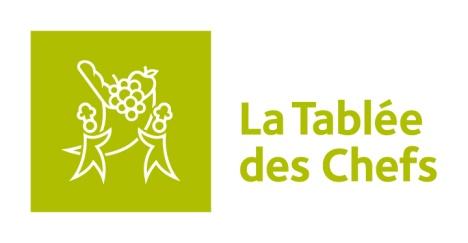 Offre de contrat à durée déterminéeLa Tablée des Chefs est un organisme à but non lucratif qui a pour mission de nourrir les personnes dans le besoin et de développer l’éducation culinaire des jeunes. L’organisme mobilise des chefs et cuisiniers dans ses activités de bienfaisance et de financement.Position : Chef animateur - camp culinaireLieu : Longueuil – École de cuisine de La Tablée des Chefs, 930 Curé Poirier Est, Longueuil Sommaire :Statut de contrat : Salarié à contrat à durée déterminéeType de mandat : Contrat à durée déterminéPériode : Été - (8 semaines du 24 juin au 16 août)Horaire de travail : présence à partir de 8h jusqu’à 16h (variable) 5 jours par semaineHoraire des camps (présence des jeunes): à partir de 8h00 jusqu’à 17h00 Salaire : à discuterDate limite de candidature : 30 avril 2018Date d’entrée en poste : 24 juin, une journée de formation avant le début (rémunérée)Supérieur immédiat : Directrice Économie socialeDescription de poste Le chef animateur devra animer un camp culinaire pour des jeunes entre 10 et 15 ans à partir de recettes pré-établies, avec l’aide d’un moniteur qui agit à titre d’aide-animateur.Sommaire des responsabilitésÉtablir et adapter l’horaire de la journée (horaire des recettes, recettes extra, etc.) Animer des ateliers éducatifs selon la thématique du jourFaire les démonstrations techniques des recettes Guider et soutenir les jeunes dans la réalisation des recettesOffrir un encadrement pédagogique éducatif et ludiqueFaire les achats et la gestion de la matière premièreOrganiser et nettoyer l’espace de travail (soutien d’un aide-animateur)Faire des liens avec les marchands du Marché pour faire des visites avec les jeunesAccompagner les jeunes lors des visites des marchandsExigences du poste DEP en cuisine Minimum de 2 ans d’expérience dans un poste similaire Excellentes aptitudes en communication, à l’oral en françaisCours de RCR à jour un atoutAptitudes recherchées :Dynamisme et créativité Être pédagogue, donc habile dans la transmission de connaissance culinaire Sens de la planification et de l’organisation Leadership Bon esprit d’équipe Les personnes intéressées doivent faire parvenir leur curriculum vitae accompagné d’une lettre expliquant leur motivation à occuper ce poste avant le 30 avril à l’attention de rh@tableedeschef.orgNous vous remercions pour votre intérêt envers La Tablée des Chefs. Prenez note que seules les personnes retenues pour une entrevue de sélection seront contactées.